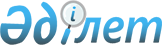 О внесении изменений в постановление Правления Агентства Республики Казахстан по регулированию и надзору финансового рынка и финансовых организаций от 21 августа 2004 года № 259 "Об утверждении Правил учета и определения стоимости активов инвестиционного фонда, чистых активов инвестиционного фонда, расчетной стоимости пая паевого инвестиционного фонда и цены выкупа акции акционерного инвестиционного фонда"Постановление Правления Агентства Республики Казахстан по регулированию и надзору финансового рынка и финансовых организаций от 3 сентября 2010 года № 121. Зарегистрировано в Министерстве юстиции Республики Казахстан 12 октября 2010 года № 6549

      В целях совершенствования нормативных правовых актов Республики Казахстан, Правление Агентства Республики Казахстан по регулированию и надзору финансового рынка и финансовых организаций (далее - Агентство) ПОСТАНОВЛЯЕТ:



      1. Внести в постановление Правления Агентства от 21 августа 2004 года № 259 "Об утверждении Правил учета и определения стоимости активов инвестиционного фонда, чистых активов инвестиционного фонда, расчетной стоимости пая паевого инвестиционного фонда и цены выкупа акции акционерного инвестиционного фонда" (зарегистрированное в Реестре государственной регистрации нормативных правовых актов под № 3124), следующие изменения:



      в Правилах учета и определения стоимости активов инвестиционного фонда, чистых активов инвестиционного фонда, расчетной стоимости пая паевого инвестиционного фонда и цены выкупа акции акционерного инвестиционного фонда, утвержденных указанным постановлением:



      пункт 7 изложить в следующей редакции:

      "7. Финансовый инструмент, составляющий активы инвестиционного фонда и входящий в список фондовой биржи, оценивается по рыночной стоимости в соответствии с методикой оценки финансовых инструментов фондовой биржи, в список которой он входит.

      Финансовые инструменты, выпущенные в соответствии с законодательством иных, помимо Республики Казахстан, государств, оцениваются на конец рабочего дня по средневзвешенной цене сделок предыдущего торгового дня по данным информационно-аналитических систем Bloomberg или Reuters.

      Неликвидные долговые ценные бумаги организаций-резидентов Республики Казахстан, приобретенные до 1 декабря 2010 года, учитываются по текущей суммарной стоимости с учетом амортизации до 1 января 2013 года к справедливой стоимости.

      Неликвидные долговые ценные бумаги организаций-резидентов Республики Казахстан, приобретенные после 1 декабря 2010 года учитываются по справедливой стоимости, публикуемой на официальном интернет-ресурсе фондовой биржи.

      Под неликвидными долговыми ценными бумагами понимаются долговые ценные бумаги, критерии определения которых установлены методикой оценки финансовых инструментов фондовой биржи.";



      пункт 7-2 изложить в следующей редакции:

      "7-2. Управляющая компания ежемесячно проводит тесты на обесценение финансовых инструментов, составляющих активы инвестиционного фонда.

      Тестам на обесценение подлежат финансовые инструменты, составляющие активы инвестиционного фонда, в том числе, финансовые инструменты по которым объявлен дефолт либо делистинг, а также в случае банкротства эмитента. Финансовые инструменты, составляющие активы инвестиционного фонда, по которым объявлен дефолт либо делистинг, а также в случае банкротства эмитента, подлежат обесценению в соответствии с приложением 2 к настоящим Правилам. При обесценении финансовых инструментов определение их справедливой стоимости осуществляется согласно методике обесценения (далее - Методика).";



      часть третью пункта 7-5 изложить в следующей редакции:

      "Исчезновение активного рынка для финансового инструмента в результате прекращения открытой торговли или снижение кредитного рейтинга эмитента не являются основанием для обесценения в случае отсутствия других факторов, свидетельствующих об ухудшении качества финансового инструмента, а также финансового положения его эмитента. Снижение справедливой стоимости финансового инструмента ниже фактических затрат или амортизируемой стоимости является подтверждением обесценения. Все вышеперечисленные события рассматриваются в совокупности с другими доступными данными.";



      в пункте 7-6:



      в абзаце первом части второй слово "сайте" заменить словами "интернет-ресурсе";



      часть четвертую изложить в следующей редакции:

      "Для целей настоящих Правил под балансовой стоимостью простых акций и балансовой стоимостью привилегированных акций понимается стоимость простых акций и стоимость привилегированных акций, соответственно, определяемые на основании финансовой отчетности эмитента и в соответствии с правилами фондовой биржи, согласованными уполномоченным органом по регулированию и надзору финансового рынка и финансовых организаций.";



      в пункте 14-1 слово "сайте" заменить словами "интернет-ресурсе".



      2. Настоящее постановление вводится в действие по истечении четырнадцати календарных дней со дня его государственной регистрации в Министерстве юстиции Республики Казахстан.



      3. Департаменту надзора за субъектами рынка ценных бумаг и накопительными пенсионными фондами (Хаджиева М.Ж.):



      1) совместно с Юридическим департаментом (Сарсенова Н.В.) принять меры к государственной регистрации настоящего постановления в Министерстве юстиции Республики Казахстан;



      2) в десятидневный срок со дня государственной регистрации настоящего постановления в Министерстве юстиции Республики Казахстан довести его до сведения заинтересованных подразделений Агентства, Акционерного общества "Казахстанская фондовая биржа", Объединения юридических лиц "Ассоциация финансистов Казахстана".



      4. Службе Председателя Агентства (Кенже А.А.) принять меры по опубликованию настоящего постановления в средствах массовой информации Республики Казахстан.



      5. Контроль за исполнением настоящего постановления возложить на заместителя Председателя Агентства Алдамберген А.У.      Председатель                               Е. Бахмутова
					© 2012. РГП на ПХВ «Институт законодательства и правовой информации Республики Казахстан» Министерства юстиции Республики Казахстан
				